CGC1DI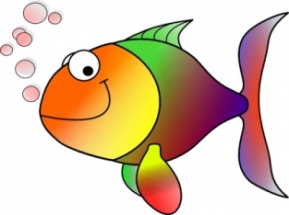 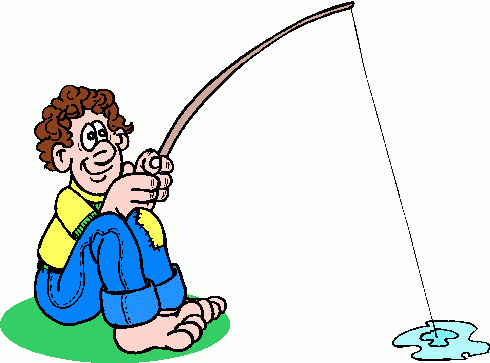 L’industrie de la pêche 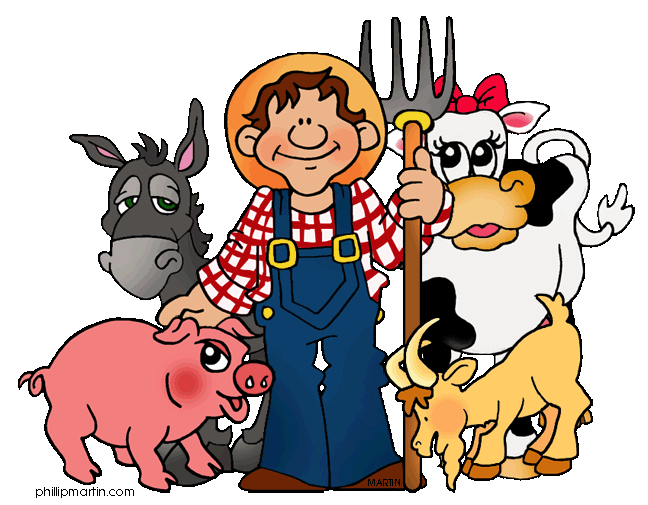 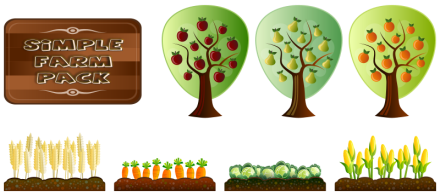 Les activités agricoles 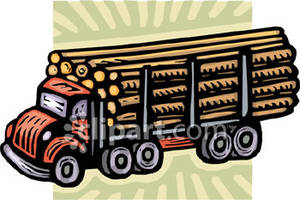 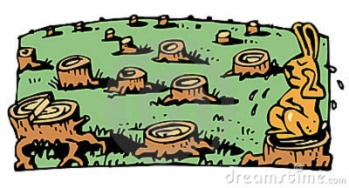 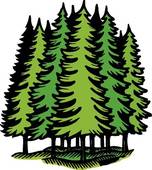 L’INDUSTRIE FORESTIÈRE   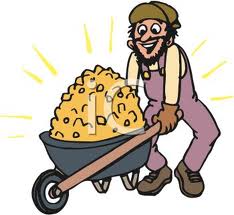 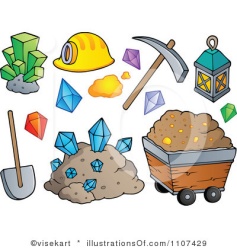 L’INDUSTRIE MINIÈRE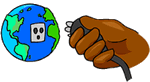 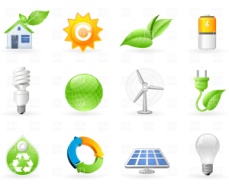 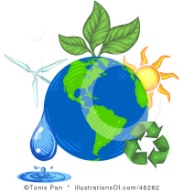 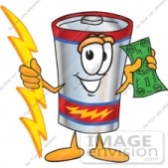 L’ÉNERGIE  FrançaisAnglaisune prisea catchun poisson de fonda ground fishun poisson pélagiquea pelagic fishun crustacé ou un mollusquea shellfishla plate-forme continentalethe continental shelfprofonddeepla pêche côtièreInshore fishingla pêche au largeoffshore fishingl’exploitation à rendement soutenusustainable yield managementla piscicultureaquacultures’épuiserto exhaust; use uple frai the spawning seasonFrançaisAnglaisaccidentéhilly; unevenla saison de croissancethe growing seasonles pommes de pinpine conesle lessivageleachingles nappes phréatiquesgroundwaterla main d’œuvre labour supplyles bovinscattleL’élevage mixtemixed livestockagroalimentaireagribusinessl’agriculture durablesustainable agricultureFrançaisAnglaisle bois moussoft woodle bois franchard woodla récolteharvestla coupe à blancclear cuttingune scierielumber millles combustibles fossilesfossil fuelsle mineraioreles sables bitumineuxtar sandsl’or, le fer, le plombgold, iron, leadl’amiante, le gravier, le stéatiteasbestos, gravel, soapstone forerto drilll’entreposagestorageune pellea shovelfournirprovideune gisementdepositle vasesiltun barragedaml’énergie éoliennewind powerl’énergie marémotricetidal powerune fentecrevice